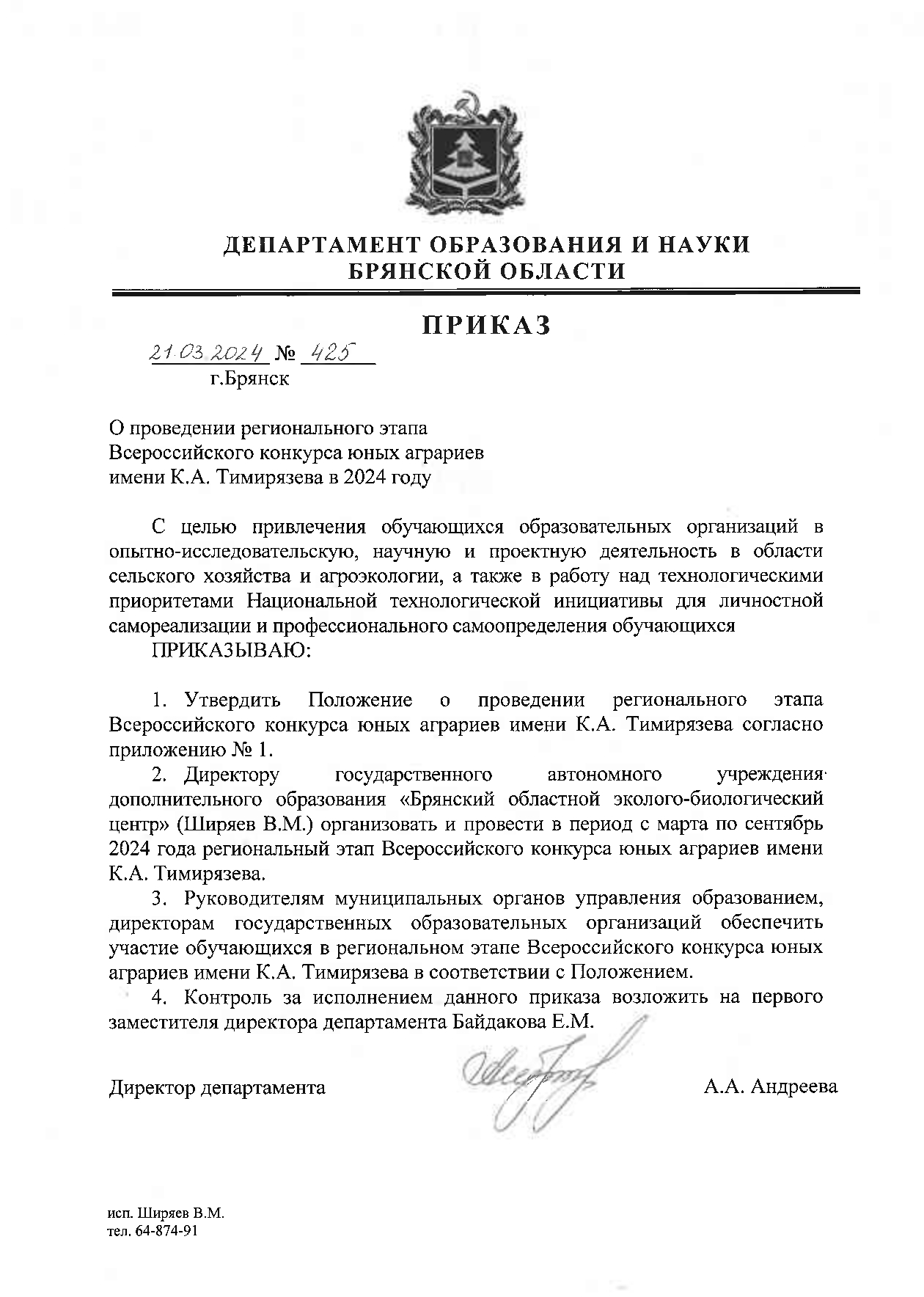 Приложение № 1к приказу №___от____________ПОЛОЖЕНИЕо региональном этапе Всероссийского конкурса юных аграриев имени К.А. Тимирязева в 2024 году1.ОБЩИЕ ПОЛОЖЕНИЯ1.1. Настоящее Положение определяет цели, задачи и порядок организации и проведения регионального этапа Всероссийского конкурса юных аграриев имени  К.А.Тимирязева (далее - Конкурс).1.2. Организаторами Конкурса являются департамент образования и науки Брянской области, государственное автономное учреждение дополнительного образования «Брянский областной эколого-биологический центр».2.ЦЕЛЬ И ЗАДАЧИ КОНКУРСА2.1. Цель Конкурса – вовлечение обучающихся образовательных организаций в опытно-исследовательскую, научную и проектную деятельность в области сельского хозяйства и агроэкологии, а также в работу над технологическими приоритетами Национальной технологической инициативы для личностной самореализации и профессионального самоопределения обучающихся Брянской области.2.2. Задачи Конкурса:содействие патриотическому и трудовому воспитанию, повышению уровня естественнонаучной грамотности обучающихся;формирование ключевых исследовательских и проектных компетенций, профессионально-значимых качеств личности и развитие мотивации
к практическому применению предметных знаний;участие обучающихся в решении актуальных для региона
научно-исследовательских и инновационных задач; повышение престижа специальностей в области сельского хозяйства
в детско-молодежной среде; развитие наставничества в работе с обучающимися агроэкологических объединений;выявление   одаренных и мотивированных обучающихся и помощь в их развитии.3. УЧАСТНИКИ КОНКУРСА3.1. К участию в Конкурсе приглашаются:- обучающиеся образовательных организаций области в возрасте от 5 до 18 лет, выполнившие практическое задание, опытно-исследовательскую или проектную работу согласно номинациям Конкурса с учетом 3-х возрастных категорий:- от 5 до 9 лет;-от 10 до 13 лет;-от 14 до 18 лет. 3.2. В Конкурсе допускается индивидуальное участие. Коллективное участие (не более трех человек) предусматривается только в номинации «Агростартапы». 3.3. Замена участников в ходе Конкурса не допускается. 3.4. Участие в Конкурсе является добровольным, бесплатным (безвозмездным) и не предусматривает внесение организационного сбора.3.5. Подача работы на Конкурс означает добровольное согласие
с условиями Конкурса. 4. СРОКИ ПРОВЕДЕНИЯКонкурс проводится в период с марта по ноябрь 2024 года в 2 этапа:I – муниципальный  (март- август);II – региональный (август – сентябрь):- заочный тур, на который работы принимаются до 6 сентября 2024 года;- очный тур (предусмотрен для возрастной категории 14-18 лет, включает защиту работ и подведение итогов Конкурса) проводится в сентябре 2024 г. в ГАУДО «Брянский областной эколого-биологический центр».5. ПОРЯДОК ПРОВЕДЕНИЯ5.1. Конкурс проводится по номинациям и темам практических и опытно-исследовательских заданий, согласно возрастным категориям:Темы практических заданий для участников в возрасте от 5 до 9 лет:«Волшебная грядка» (посадка семян любой овощной или цветочной культуры (желательно знать название сорта) на личном приусадебном участке, в ящике, горшке или др. емкости; наблюдение за ростом и развитием растений; сбор урожая, фото или рисунок выращенной культуры, описание работы в произвольной форме);«Мой чемпион» (фотография и краткое эссе о выращенном самостоятельно самом большом овоще или фрукте с указанием названия культуры, его сорта или гибрида, размеров, веса, условий выращивания и использования);«Витаминная кладовая» (работы, рисунки, листовки, дающие установку на здоровый образ жизни с обоснованием полезных веществ и витаминов в выращенных самостоятельно овощах и фруктах, их сохранение);«Заморское чудо» (фотография и описание в произвольной форме выращенного редкого овощного или плодово-ягодного растения, с указанием названия культуры, сорта или гибрида, а также происхождения, биологических особенностей и использования).Темы опытно-практических заданий для участников в возрасте от 10 до 13 лет«Опытная делянка» (фотоматериалы с описанием в произвольной форме выращивания овощных культур (обязательно знать название сорта или гибрида) на школьном или личном приусадебном участках, проведения агротехнических мероприятий, фенологических наблюдений за ростом и развитием растений, сбор урожая); «Царство цветов» (посев семян и выращивание однолетних, двулетних, многолетних цветочных растений. Участнику номинации необходимо указать родину цветов, условия выращивания и ухода за ними, фенологические наблюдения за ростом и развитием цветочных культур, фотоматериалы и др., например, интересную историю или легенду, связанную с этим растением);«Юный семеновод» (знакомство с основами семеноводства, определением посевных качеств семян, работа по выращиванию, сбору и хранению сортовых семян овощных, цветочных и редких культур. Проведение учебно-опытных работ по сортоиспытанию (фото и видео материалы);«Сельское подворье» (уход, содержание и выращивание домашних животных. Название животного, возраст, роль животного в хозяйстве, особенности условий содержания, кормления и ухода. Провести наблюдение за естественным поведением животного, интересная история в форме эссе о животном вашего подворья (фото или рисунок представляются обязательно!).Номинации, предусмотренные для участников в возрасте от 14 до 18 лет:«Современные технологии в агрономии» (рассматриваются опытно-исследовательские работы, направленные на применение современных технологий возделывания грибов, овощных, зерновых, крупяных, масличных, кормовых, технических культур, картофеля; на получение гарантированных высоких урожаев, повышение качества продукции и длительности хранения);«Инновационные технологии в растениеводстве» (рассматриваются опытно-исследовательские работы, направленные на применение инновационных технологий в выращивании плодовых культур: семечковых, косточковых, ягодных, орехоплодовых, цитрусовых, виноградных; получение продукции с высокими товарными и вкусовыми качествами; выращивание посадочного материала высшей категории; заготовку и хранение плодово-ягодной продукции по традиционным и новым технологиям); «Перспективные технологии культивирования лекарственных и пряно-ароматических растений» (рассматриваются опытно-исследовательские работы, направленные на методику введения в культуру и селекцию лекарственных и пряно-ароматических растений, организацию мероприятий по культивированию и технологии производства, сбору, использованию и хранению лекарственного растительного сырья);«Декоративное цветоводство и ландшафтный дизайн» (рассматриваются опытно-исследовательские работы и проекты, направленные на освоение современных технологий выращивания цветочно-декоративных растений; обустройство и эстетическое оформление учебно-опытных участков, мест проживания, парков и других объектов с использованием ассортимента цветочно-декоративного посадочного материала); «Семеноводство, сортоиспытание, селекция культурных растений» (рассматриваются опытно-исследовательские работы по выращиванию сортовых семян овощных, цветочных и редких культур, сортоиспытанию сортов и гибридов культурных растений с учетом региональных климатических условий по определенной методике, изучению и использованию практических методов селекции);«Личное подсобное и фермерское (семейное) хозяйство» (рассматриваются проекты, направленные на: решение вопросов рационального землепользования, а также создание условий воспроизводства плодородия почв, применения биологических методов защиты растений; использование современных технологий в животноводстве, в том числе пчеловодстве, ветеринарной профилактики болезней, расширение ассортимента кормовых и медоносных растений в рамках личного подсобного и фермерского хозяйства);  «Умное сельское хозяйство, сити-фермерство, инженерия, автоматизация и робототехника» (рассматриваются проекты, предлагающие использование «Интернета вещей» в сельском хозяйстве и сопутствующих отраслях (логистика, «умное» оборудование, и др.), представление собственного изобретения или «умной» конструкции, а также исследовательские работы на примере существующих решений в этой области); «Мой выбор профессии» (рассматриваются проекты, направленные
на повышение престижа и выбор профессий агропромышленного комплекса, изучение и популяризацию семейных аграрных династий); «Агростартапы» (рассматриваются реализованные бизнес-проекты
или разработанный MVP (минимально жизнеспособный продукт в области сельского хозяйства), который может удовлетворить какую-то потребность рынка или повысить производительность, по направлениям: биотехнологии, решения сферы «Интернета вещей» (IoT), технологии «точного земледелия», сити-фермерство, технологии селекции и другие). 5.2. Проведение очного этапа конкурса (предусмотрен для возрастной категории 14-18 лет) включает:защиту конкурсной работы перед жюри (регламент до 7 минут);награждение победителей и призеров Конкурса.На заочном туре Конкурса осуществляются:экспертная оценка конкурсных материалов;отбор лучших работ для участия в очном туре.5.3. Конкурсные работы оформляются соответственно требованиям (Приложение № 1 к Положению) и оцениваются в соответствии с критериями (Приложение № 2 к Положению).6. ТРЕБОВАНИЯ К МАТЕРИАЛАМ ДЛЯ УЧАСТИЯ В КОНКУРСЕ6.1. Для участия в Конкурсе необходимо в срок до 6 сентября 2024 года родителю участника разместить заявку на участие в региональном этапе Всероссийского конкурса юных аграриев имени К.А. Тимирязева в Навигаторе дополнительного образовывая детей Брянской области по ссылке https://xn--32-kmc.xn--80aafey1amqq.xn–d1acj3b/activity/7858/?date=2024-03-20 или в разделе «Мероприятия» - «Региональный этап Всероссийского конкурса юных аграриев имени К.А. Тимирязева». Фотоматериалы и рисунки предоставляются по адресу: 241050, г. Брянск, ул. 7-я Линия, д.13, ГАУДО «Брянский областной эколого-биологический центр» в оригинальном виде. Конкурсные опытно-исследовательские и проектные работы в электронном виде (в формате doc*) направляются в адрес ГАУДО «Брянский областной эколого-биологический центр» по электронной почте ekolog_metod.kab@mail.ru с пометкой «Тимирязевский конкурс» до 6 сентября 2024 г.6.2.  Вместе с конкурсной работой высылается:- краткая аннотация конкурсной работы (в формате doc*);- анкета-заявка участника Конкурса на основании Приложения № 3 к настоящему Положению;- заявление-согласие на обработку персональных данных согласно Приложению № 4 к настоящему Положению.6.3. К участию в Конкурсе не допускаются работы:реферативные, содержание которых основано только на анализе литературных источников или на сведениях, предоставленных различными организациями, ведомствами;имеющие признаки плагиата (процент оригинальности должен составлять не менее 50%);не соответствующие содержанию Конкурса и его номинаций;авторов, возраст которых не соответствует возрастным категориям участников Конкурса;не соответствующие требованиям к оформлению конкурсных материалов на основании Приложения № 1 к Положению;занявшие призовые места на других региональных конкурсных мероприятиях.6.4. На каждом из этапов Конкурса проводится экспертная оценка конкурсных работ и определяются победители и призеры по каждой номинации в соответствии с рейтингом.7. РУКОВОДСТВО КОНКУРСОМ7.1. Общее руководство Конкурсом осуществляет оргкомитет с правами жюри в соответствии с Приложением № 5 к настоящему Положению, который определяет порядок работы жюри, подводит итоги Конкурса.7.2. Оргкомитет оставляет за собою право изменить количество и наименование номинаций, количество призовых мест и осуществляет подбор состава жюри для оценки конкурсных работ.7.3. Оргкомитет оставляет за собой право отклонить конкурсные материалы, если жюри признает их не отвечающими требованиям настоящего Положения7.4. Жюри Конкурса:разрабатывает критерии оценки работ по номинациям Конкурса;осуществляет экспертную оценку конкурсных работ, поступивших на региональный заочный этап Конкурса, а также определяет финалистов Конкурса, в соответствии с номинациями.организует участие победителей и призеров регионального этапа Конкурса в последующих этапах Конкурса.Апелляция на решение жюри не предусмотрена.7.5. Контактное лицо по вопросам участия образовательных организаций в Конкурсе – Галас Наталья Александровна, тел. (4832) 64-84-28.7. НАГРАЖДЕНИЕ ПОБЕДИТЕЛЕЙ КОНКУРСА7.1. Итоги Конкурса подводятся по номинациям в каждой возрастной категории.7.2. По каждой номинации Конкурса определяются победители (1 место) и призеры (2, 3 места), которые награждаются грамотами департамента образования и науки Брянской области.7.3. Конкурсные работы победителей регионального этапа конкурса направляются для участия в Федеральном (заочном) этапе Всероссийского конкурса юных аграриев имени К.А. Тимирязева.Приложение №1к Положению о региональном этапе Всероссийского конкурса юных аграриев имени К.А. Тимирязева                                                                                                    Требования к оформлению конкурсных работВсероссийского конкурса юных аграриев имени К.А. Тимирязева1. Конкурсные материалы практических заданий для участников в возрасте от 5 до 9 лет1.1.«Эссе» - мини-сочинениеТребования к оформлению работы:- Творческие работы (не более 1 страницы печатного текста) представляются в печатном виде (Word), формат А4 со стандартными полями, шрифт 12 Times New Roman, межстрочный интервал 1,0.- На следующей за заголовком строке указывается Ф.И. автора (полностью), год рождения, образовательная организация.1.2.«Рисунок»Требования к оформлению работы:-Конкурсная работа выполняется строго в рамках заданной темы.-Конкурсные работы могут быть выполнены в техниках карандаш, гуашь, пастель, акварель, гравюра, коллаж, аппликация и др. в формате А3.-Работа должна быть выполнена на плотной бумаге для рисования и предоставлена без паспарту и рамок. Сворачивать и сгибать работу не допускается.-На обратной стороне рисунка в левом верхнем углу должна быть прикреплена этикетка с указанием названия работы, номинации, данные об авторе(-ах): Ф.И.О., место проживания автора(-ов), почтовый адрес, возраст, номер школы /иной образовательной организации и класса, название работы.1.3.«Фотография»-Все работы должны быть авторскими. (Заимствование чужих фоторабот из Интернета недопустимо).-Фотографии предоставляются в напечатанном виде на фотобумаге (глянцевой, полуглянцевой), формат – А4 (20 см х 30 см), без рамок.-Изображение на фотографии должно быть ясным, четким, качественным. Не допускается использование фотоколлажей.- На оборотной стороне каждой фотографии печатными буквами на этикетке указывается: название работы; ФИО автора, возраст, образовательная организация; ФИО руководителя.2. Отчетные материалы опытно-исследовательских и практических конкурсных работ участников Конкурса в возрастной категории 10 - 13 лет2.1. Материалы опытно-исследовательских и практических работ должны быть подготовлены автором самостоятельно (использование материалов исследований, проведенных другим автором, не допускается). Объемом работы –
не более 12 страниц (шрифт – 14, интервал – одинарный).2.2. Работа должна содержать титульный лист с указанием названия номинации, темы работы, фамилии и имени (полностью) автора, места учебы (класса, образовательной организации), фамилии, имени и отчества (полностью) руководителя работы (включая родителей и других, кто помогал в работе).2.3. В содержании работы указывается:обоснование выбора номинации, культуры, объекта;описание работы в произвольной форме (рассказ, эссе), включающее: название животного или культуры, с обязательным указанием (породы, сорта или гибрида);место и условия, в которых проводилась работа (домашний огород, сад, учебно-опытный участок школы, ферма и др.); фенологические наблюдения за растениями и животными;результаты и выводы (желательно с количественными и качественными показателями);ссылки на информационные источники и медиаконтент при его наличии.3. Отчетные материалы опытно-исследовательских конкурсных работ участников Конкурса в возрастной категории 14-18 лет3.1. Объем работы – не более 15 страниц (без учета приложений), шрифт – 14, интервал – одинарный. 3.2. Опытно-исследовательская работа должна содержать:титульный лист с указанием (сверху вниз) названия организации
и объединения; темы работы; фамилии и имени (полностью) автора, класса; фамилии, имени и отчества (полностью) руководителя и консультанта
(если имеются); года выполнения работы;оглавление;введение (формулировка проблемы, обоснование ее актуальности);цель и задачи работы; краткий обзор литературных источников по теме исследования; характеристику климатических, почвенных, хозяйственных условий района;описание методики проведения опыта или исследования (место и сроки проведения работы, схема опыта, техники наблюдений и учетов, которые использовались в ходе работы, агротехническое обоснование, статистическая
и экономическая оценка результатов);прогнозируемые или полученные результаты работы.выводы (краткие ответы на вопросы, поставленные в задачах);список литературы (оформленный в соответствии с рекомендациями
по составлению библиографического списка); приложения (должны быть озаглавлены и пронумерованы с учетом ссылок
на них в тексте работы).3.3. В тексте работы должны быть ссылки на использованные литературные источники.3.4. Рекомендуется использование обобщающих таблиц, диаграмм, графиков
и т.п. в основном тексте работы. Дополнительный иллюстративный материал, протоколы, дневники наблюдений оформляются в виде приложений к работе.3.5. Если соответствующие этапы Конкурса проводятся в очном формате,
то конкурсные работы представляются на бумажном носителе вместе
с демонстрационным материалом. Демонстрационные материалы должны соответствовать теме работы и формату оформления выставочной композиции. 3.6. Конкурсные работы вместе с демонстрационным материалом
после защиты возвращаются авторам.4. Отчетные материалы проектных конкурсных работ участников Конкурса в возрастной категории 14-18 лет4.1. Проект должен содержать:титульный лист с указанием (сверху вниз) названия организации, наименования объединения; темы работы; фамилии, имени, отчества автора (ов), класса; фамилии, имени, отчества руководителя и консультанта (если имеются); года выполнения работы;оглавление;введение (необходимо указать проблему, которую решает проект обоснование актуальности проекта); описание механизмов, ресурсов и этапов реализации проекта.4.2. Бизнес-проект дополнительно должен содержать описание бизнес-идеи
и бизнес-план. 4.3. Проект по выбору профессии дополнительно должен содержать:сведения о профессии, обоснование выбора;основные параметры;индивидуальные характеристики;выводы о профессии.Приложение № 2к Положению о региональном этапе Всероссийского конкурса юных аграриев имени К.А. ТимирязеваКритерии оценки работ участников Всероссийского конкурса юных аграриев имени К.А. Тимирязева1. Критерии оценки конкурсных материалов на региональном заочном (отборочном) этапе1.1.Для конкурсных материалов практических заданий для участников в возрасте от 5 до 9 лет «Эссе» - оценивается: идея, оригинальность, творческая и художественная целостность, яркость изложения позиции автора.«Рисунок»- оценивается:художественное мастерство (техника и качество исполнения работы, соответствие творческого уровня возрасту автора);оригинальность замысла;соответствие требованиям к оформлению конкурсных работ.«Фотография»- оценивается:техническая грамотность;оригинальность композиции;эмоциональность и грамотность рассказа/эссе;соответствие требованиям к оформлению конкурсных работ.1.2. Для отчетных материалов опытно-исследовательских и практических конкурсных работ участников Конкурса в возрастной категории 10-13 лет:соответствие работы требованиям к ее оформлению;обоснованность мероприятий по уходу за животными, проведения агротехнических мероприятий и наблюдений;использование технологий, направленных на повышение урожайности
и качество продукции (предпосевная обработка семян, светодиодное освещение, применение регуляторов роста и др.);степень самостоятельности участника Конкурса в реализации работы;качество оформления, полнота представленного материала, оригинальность
и наглядность работы (презентация, наличие фотоматериалов);информационное сопровождение работы (реклама, освещение в местных СМИ).1.3. Для отчетных материалов опытно-исследовательских и проектных конкурсных работ участников Конкурса в возрастной категории 14-18 лет:1.3.1. Для опытно-исследовательской работы:соответствие работы требованиям к ее оформлению;актуальность выбранной темы и ее обоснование;постановка цели и задач, их соответствие содержанию работы;теоретическая проработка темы опыта или исследования (глубина проработанности и осмысления материала, использование литературы);обоснованность применения методики опыта или исследования, полнота
ее изложения; полнота и достоверность собранного и представленного материала;качество представления, наглядность результатов опыта или исследования;анализ и обсуждение результатов, обоснованность и значимость выводов;научное, практическое, образовательное значение проведенной
опытно-исследовательской работы.1.3.2. Для проектной работы:соответствие проекта требованиям оформления;актуальность и новизна проекта;наличие организационных механизмов реализации проекта;объем работы и количество предлагаемых решений;степень самостоятельности участника Конкурса в реализации проекта;практическая значимость реализации проекта;качество оформления и наглядность проекта.2. Критерии оценки конкурсных материалов на финальном (очном) этапе2.1. Для опытно-исследовательской работы:актуальность, соответствие выводов цели и задачам, внедрение в практику;корректное использование научных методов и оборудования;достоверность полученных результатов (корректное применение методов математической статистики). качество демонстрационных экспонатов, их внешний вид и этикетирование;эстетичность, выразительность и оригинальность оформления демонстрационных экспозиций/презентации; четкость доклада, соблюдение регламента защиты работы;творческий подход, самостоятельность и активность, степень владения материалом, полнота и достоверность ответов на вопросы.2.2. Для проектной работы:обоснование актуальности существующей проблемы;обзор решений и обоснование выбранного пути решения;описание ресурсов, необходимых для реализации проекта;наличие самостоятельного взгляда автора на решаемую проблему, оригинальность подходов к ее решению;грамотность и логичность в последовательности реализации этапов проекта;качество и информативность наглядно-иллюстративного материала;качество представления работы (соблюдение регламента защиты проектной работы, доступность изложения, четкость и логика построения, использование наглядно-иллюстративного материала, полнота и достоверность ответов на вопросы;наличие и степень вовлеченности партнерских организаций в реализацию представленного проекта.2.3. Для бизнес-проекта: идея (актуальность, востребованность, обоснование выбора, какие аналоги/конкуренты);обоснование выбора сферы деятельности (как выявлялась);налоговый режим (обоснование);содержание бизнес-плана (наличие базовой финансовой информации
о проекте, отрасли, продукте, объеме привлекаемого финансирования, план продаж, маркетинг, прогноз доходов, объема продаж, расходов, прогноз рентабельности на несколько лет.Приложение № 3к Положению о региональном этапе Всероссийского конкурса юных аграриев имени К.А. ТимирязеваАНКЕТА-ЗАЯВКАна участие в региональном этапе Всероссийского конкурса юных аграриев имени К.А. Тимирязева 1. Название работы: _________________________________________________2. Номинация: ______________________________________________________3. Фамилия, имя отчество автора (полностью) ___________________________4. Дата рождения/возраст __________________5. Домашний адрес (с индексом) _______________________________________6. Место учебы (общеобразовательная организация, класс) или работы (организация, должность) ____________________________________________7. Организация, направляющая работу (полное название, телефон, е-mail) __________________________________________________________________8. Объединение  обучающихся (учебно-опытный участок,  кружок,  клуб и т.п.)_______________________________________________________________9. Фамилия, имя, отчество руководителя и консультанта работ (если имеются)__________________________________________________________10. Должность руководителя, контактная информация (телефон, эл.почта)__________________________________________________________11. Согласие на публикацию (да, нет) (нужное подчеркнуть).Дата заполнения "____" _______20__ г. 		           Подпись _____________Приложение № 4к Положению о региональном этапеВсероссийского конкурса юных аграриевимени К.А. ТимирязеваДиректору ГАУДО «Брянский областнойэколого-биологический центр» Ширяеву В.М. от_____________________________________                                                        (ФИО)паспорт серии _______ номер _____________кем/когда выдан ________________________код подразделения ______________________зарегистрированного по адресу: __________________________________________________тел.____________________________________СНИЛС  участника_______________________Заявление – согласиесубъекта на обработку персональных данных участника (старше14 лет)Я, ___________________________________________________________в соответствии с Федеральным законом от 27.07.2006 г. № 152-ФЗ «О персональных данных» даю согласие ГАУДО «Брянский областной эколого-биологический центр», расположенному по адресу: г. Брянск, ул. 7-ая Линия,13, на обработку моих персональных данных, а именно: Ф.И.О., дату рождения, место учебы, класс, для обработки (внесение в электронную базу данных, использования в отчетных документах, публикации данных на сайте организации) в целях участия в региональном этапе Всероссийского конкурса юных аграриев имени К.А. Тимирязева.Я подтверждаю своё согласие на передачу моих персональных данных департаменту образования и науки Брянской области. Передача наших персональных данных другим субъектам может осуществляться только с моего письменного согласия.Я утверждаю, что ознакомлен с документами организации, устанавливающими порядок обработки персональных данных, а также с моими правами и обязанностями в этой области.Даю свое согласие организаторам конкурса на использование присланного конкурсного материала (размещение в сети интернет, телепрограммах, участие в творческих проектах и т. п.) с указанием имени автора.Согласие вступает в силу со дня его подписания и действует в течение неопределенного срока. Согласие может быть отозвано мною в любое время на основании моего письменного заявления. «___»____________ 20__ г.			       ______________________						                                                                   (подпись)Директору  ГАУДО«Брянский областной эколого-биологический центр»Ширяеву В.М.Заявление – согласиесубъекта на обработку персональных данных родителя/законного представителя участникаЯ, родитель (законный представитель) несовершеннолетнего __________________________________________________________________                                                            (ФИО несовершеннолетнего)«____» ____________ 20___г. рождения, реквизиты  документа,  удостоверяющего личность несовершеннолетнего участника (паспорт,   свидетельство о рождении (до 14 лет) серия  _________   номер  ____________   от  «_____» _________  _______  годакем выдан(о) _____________________________________________________код подразделения_________________________________________________адрес регистрации_________________________________________________телефон участника_____________, СНИЛС участника___________________являясь родителем/законным представителем несовершеннолетнего, в соответствии с Федеральным законом от 27.07.2006 г.№ 152-ФЗ «О персональных данных» даю согласие ГАУДО «Брянский областной эколого-биологический центр», расположенному по адресу: г. Брянск,  ул. 7-ая Линия,13,  на обработку персональных данных моего/ей сына (дочери, подопечного), а именно: Ф.И.О., дату рождения, место учебы, для обработки (внесение в электронную базу данных, использования в отчетных документах, публикации данных на сайте организации) в целях участия региональном этапе Всероссийского конкурса юных аграриев имени К.А. Тимирязева.Я подтверждаю своё согласие на передачу наших персональных данных организаторам  данного конкурса.Передача наших персональных данных другим субъектам может осуществляться только с моего письменного согласия.Я утверждаю, что ознакомлен с документами организации, устанавливающими порядок обработки персональных данных, а также с моими правами и обязанностями в этой области.Даю свое согласие организаторам конкурса на использование присланного конкурсного материала (размещение в сети интернет, телепрограммах, СМИ,  участие в творческих проектах и т. п.) с указанием имени автора.Согласие вступает в силу со дня его подписания и действует в течение неопределенного срока. Согласие может быть отозвано мною в любое время на основании моего письменного заявления.         «___»____________ 20__ г.			______________________						                      (подпись)Директору  ГАУДО«Брянский областной эколого-биологический  центр»Ширяеву В.М.Заявление – согласиесубъекта на обработку персональных данных руководителяЯ, _______________________________________________________________,                                                               (Ф.И.О.)паспорт номер _____________________________________________________выданный__________________________________________________________                                                     (кем, когда)в соответствии с Федеральным законом от 27.07.2006 г. № 152-ФЗ «О персональных данных» даю согласие ГАУДО «Брянский областной эколого-биологический центр», расположенному по адресу: г.Брянск,  ул. 7-ая Линия,13,  на обработку моих персональных данных, а именно: Ф.И.О., место работы, должность, контактные телефоны (домашний, мобильный) для обработки (внесение в электронную базу данных, использования в отчетных документах, публикации данных на сайте организации) в целях участия в региональном этапе Всероссийского конкурса юных аграриев имени К.А. Тимирязева.Я подтверждаю своё согласие на передачу моих персональных данных департаменту образования и науки Брянской области.Передача моих персональных данных другим субъектам может осуществляться только с моего письменного согласия.Я утверждаю, что ознакомлен с документами организации, устанавливающими порядок обработки персональных данных, а также с моими правами и обязанностями в этой области.Даю свое согласие организаторам конкурса на использование присланного конкурсного материала (размещение в сети интернет, телепрограммах, участие в творческих проектах и т. п.) с указанием имени автора.Согласие вступает в силу со дня его подписания и действует в течение неопределенного срока. Согласие может быть отозвано мною в любое время на основании моего письменного заявления.«___»____________ 20__ г.			______________________					(подпись)Приложение № 5к Положению о региональном этапе Всероссийского конкурса юных аграриев имени К.А. ТимирязеваСостав оргкомитета (с правами жюри) регионального этапа Всероссийского конкурса юных аграриев имени К.А. Тимирязева в 2024 учебном годуШиряев Виктор Михайлович	- председатель оргкомитета, директор ГАУДО «Брянский областной эколого-биологический центр»Клиндух Анна Юрьевна   - заместитель председателя оргкомитета, заместитель директора ГАУДО «Брянский областной эколого-биологический центр».Члены оргкомитета:Галас Наталья Александровна- методист  ГАУДО «Брянский областной эколого-биологический центр»Кузнецова Татьяна ВасильевнаКупреев Вадим ЭдуардовичМихалева Галина Ивановна  - старший методист ГАУДО «Брянский областной эколого-биологический центр»-педагог дополнительного образования, методист, ГАУДО «Брянский областной эколого-биологический центр»-учитель географии МБОУ «Лицей №1 Брянского района» Брянской области